Kaposvár Megyei Jogú Város Polgármestere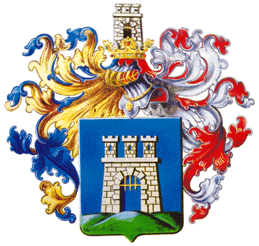 7400 Kaposvár, Kossuth tér 1.               82/501-502    	Fax: 82/501-500M e g h í v óKaposvár Megyei Jogú Város Közgyűlése2017. augusztus 30-án (szerdán) 18.00 órakora Városháza Dísztermében (Kossuth tér 1. I. emelet 7.) rendkívüli ülést tart,amelyre tisztelettel meghívom és kérem pontos megjelenését.NAPIREND:Előterjesztés a Csiky Gergely Színház Közhasznú Nonprofit Kft. ügyvezető igazgatói tisztségének betöltésére szóló megbízás hosszabbításárólElőterjesztő:		Szita Károly polgármesterKözreműködik:	dr. Gróf Regina irodavezetőElőterjesztés önkormányzati beruházáshoz kapcsolódó telekalakítás, telekhatár-rendezés jóváhagyásárólElőterjesztő:		Szita Károly polgármesterKözreműködik:	Balogh Beáta igazgatóKaposvár, 2017. augusztus 28.		Szita Károly			polgármester